Stepps Primary & Nursery Class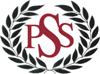 Staff List Mrs	Jennifer		Gardiner		Head TeacherMrs	Paula		Jeffreys			Depute Head TeacherMrs 	Carrie		Ewens			Principal TeacherMiss	Carly		Hood			P1HMiss	Laura		Davidson		P1DMrs	Maryjane 	Shaw			P1SMiss	Moira		Kennedy		P2AMr         Philip 		Hunter			P2AMrs	Jillian		Hogg			P2B 	Mrs	Lauren		Sommerville		P2B 	Mr	Christopher	Doran			P3A	Mr	Jonathan	MacDonald		P3B      Mrs 	Lyndsay		MacNeil		P4A	Mrs	Mary		Hood			P4B 		Mrs 	Kirsty		McPherson		P4BMiss	Laura		Mackenzie		P5AMiss	Kate		Theobald		P5BMrs 	Elaine	            Black 			P6A  	Mrs 	Alison	 	Lynch			P6AMr	Ewan		Dunn			P6B	Miss	Carol Anne	Carrigan		P6B 	Miss 	Esther		McMillan		P7AMiss	Fiona 		McCurrach		P7BMrs	Amanda	Gilfedder		NCCT	Miss	Melissa 	McLaughlin		NCCT	Mr  	D. 		Kane			Visiting Music SpecialistMiss 	C. 		Howarth		Visiting Music SpecialistNursery ClassMrs 	Corinne 	Burns			Lead PractitionerMrs 	Lorna 		Young		              ELCP (35 Hours)Miss 	Nadene		Traynor		              ELCP (35 Hours)Ms      Jacqueline       Ward                        Support Worker (17.5 hours)Vacancy                                                        Support Worker (17.5 hours)Office Staff					Mrs Margaret Gibson		Mrs Lynn Miller			      Vacancy		Classroom Assistant			VacancyAdditional Support Needs Assistants                Mrs      Fiona                     McGoldrick              Mrs 	Terry 		Anderson                  	Mrs 	Elizabeth 	Ritchie	                     Mrs 	Elizabeth	Newgreen                            Miss 	Fiona 		Farrell  		      Mrs 	Jackie 	              McLeod		      Mrs	Angela	              Paton		      Mrs	Janet		Grant                        Educational Psychologist	                   Ms Mig BernardVisiting Specialist Visual Impairment	      Mrs Lisa Kelly                              Hearing Impairment           Mrs Karen DuncanBuilding Facilities Managers	                    Mr C. Thomson				                    Mr  J.  StrachanCatering Manager		                   Mrs Nicola Donnelly